Décomposer et composer des quantitésDécomposer et composer des quantitésDécomposer et composer des quantitésChoisir un nombre au hasard pour la partie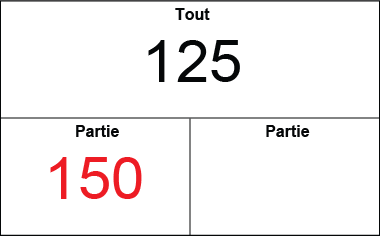 « J’aime le nombre 150. »Trouver une partie d’un tout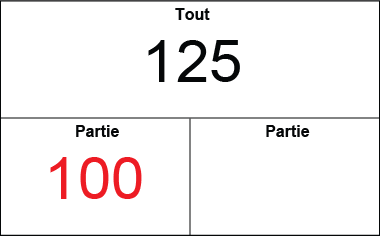 « J’ai pensé à un nombre plus petit que 125 : 100. »Compter à partir du nombre de l’avant ou à rebours pour trouver l’autre partie 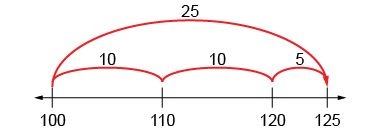 « J’ai compté à partir de 100 : 100, 110, 120, 125; l’autre partie est 25. »Observations et documentationObservations et documentationObservations et documentationDécomposer et composer des quantités (suite)Décomposer et composer des quantités (suite)Décomposer et composer des quantités (suite)Composer le tout de différentes façons à l’aide de paires connues100 et 2550 et 75Utiliser des régularités de façon systématique pour composer le tout, en tenant compte de 0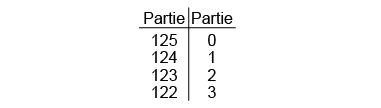 « J’ai continué 
à prendre 1 d’une partie et 
à le donner à l’autre partie. »Utiliser les relations entre les nombres et des stratégies mentales pour composer le tout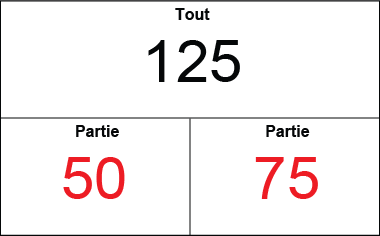 « 75 : Je sais que 50 et 50 font 100, et 25 de plus fait 125. »Observations et documentationObservations et documentationObservations et documentation